-                                                                                                                                                                                                 School Calendar 2020-2021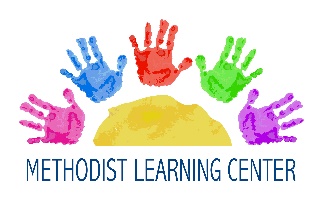  	 	 	 	 	 	DAY 	 DATE First Day of School                                                      Monday August 10, 2020Labor Day - CLOSED                                                    Monday September 7, 2020Camp Day 	 	 	 	Monday October 19, 2020 Camp Day                                                                     Tuesday  October 20, 2020Early Dismissal for School Age	                                  FridayNovember 20, 2020Camp Day                                                                     Monday                                                                 November 23, 2020Camp Day                                                                     TuesdayNovember 24, 2020Thanksgiving Holidays - CLOSED                              Wednesday November 25, 2020Thanksgiving Holidays-CLOSED                                Thursday                                                                           November 26, 2020 Thanksgiving Holidays-CLOSED                                FridayNovember 27, 2020 Early Dismissal for  School Age 	 	                            Friday   December 18, 2020 Camp Day                                                                    MondayDecember 21, 2020 Camp Day 	                                          TuesdayDecember 22, 2020 Camp Day                                                                    WednesdayDecember 23, 2020Christmas Holidays-CLOSED                                    Thursday	 Christmas Holiday-CLOSED                                      Friday                                                 Christmas Holiday- CLOSED	                                     MondayDecember 24, 2020 December 25, 2020December 28, 2020Christmas Holiday-CLOSED                                      Tuesday                           December 29, 2020 Christmas Holiday-CLOSED                                      Wednesday                                                                                                                                                                                               December 30, 2020 New Year’s Eve- CLOSED                                          Thursday                                                       December 31, 2020New Year’s Holiday-CLOSED                                   FridayJanuary 1, 2021Camp Day                                                                   MondayJanuary 4, 2021MLK Holiday-CLOSED                                               Monday                               January 18, 2021President’s Day-CLOSED                                          Monday                                                                                 February 15, 2021                February 15, 2021  Camp Day/spring break                                           Monday              March 15, 2021              March 15, 2021Camp Day/spring break                                           Tuesday                                                    March 16, 2021              March 16, 2021Camp Day/spring break                                           Wednesday                                       March 17, 2021              March 17, 2021Camp Day/spring break                                           Thursday                                             March 18, 2021              March 18, 2021Camp day/spring break                                           Friday                                     March 19, 2021              March 19, 2021Early Dismissal for School Age                               Thursday              April 1, 2021              April 1, 2021Good Friday-CLOSED                                                Friday                                                     April 2, 2021              April 2, 2021Afterschool Last Day (Early Dismissal School Age)  Tuesday                                                            May 25, 2021              May 25, 2021Summer Camp Begins                                              Wednesday Memorial Day-CLOSED                                             Monday              May 26, 2021              May 31, 2021              May 26, 2021              May 31, 2021Independence Day Observation                             Friday              July 3, 2021              July 3, 2021Teacher Planning-CLOSED                                       TBD                                            Dates TBD                      Dates TBD        